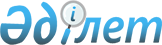 Бесқарағай ауданы Беген ауылдық округінің Беген ауылында және Беген орман шаруашылығында шектеу іс-шараларын белгілеу туралы
					
			Күшін жойған
			
			
		
					Шығыс Қазақстан облысы Бесқарағай ауданы Беген ауылдық округі әкімінің 2020 жылғы 10 шілдедегі № 4 шешімі. Шығыс Қазақстан облысының Әділет департаментінде 2020 жылғы 14 шілдеде № 7355 болып тіркелді. Күші жойылды - Шығыс Қазақстан облысы Бесқарағай ауданы Беген ауылдық округі әкімінің 2021 жылғы 8 қыркүйектегі № 3 шешімімен
      Ескерту. Күші жойылды - Шығыс Қазақстан облысы Бесқарағай ауданы Беген ауылдық округі әкімінің 08.09.2021 № 3 шешімімен (алғашқы ресми жарияланған күнінен кейін күнтізбелік он күн өткен соң қолданысқа енгізіледі).

      ЗҚАИ-ның ескертпесі.

      Құжаттың мәтінінде түпнұсқаның пунктуациясы мен орфографиясы сақталған
      Қазақстан Республикасының 2001 жылғы 23 қаңтардағы "Қазақстан Республикасындағы жергілікті мемлекеттік басқару және өзін-өзі басқару туралы" Заңының 35 бабының 2-тармағына, Қазақстан Республикасының 2002 жылғы 10 шілдедегі "Ветеринария туралы" Заңының 10-1 бабының 7) тармақшасына сәйкес, Қазақстан Республикасының Ауыл шаруашылығы министрлігі ветеринариялық бақылау және қадағалау Комитетінің Бесқарағай аудандық аумақтық инспекция басшысының 2020жылғы 3 шілдедегі № 249 ұсынысы негізінде, Беген ауылдық округінің әкімі ШЕШТІ:
      1. Ірі қара малдан сарып ауруының шығуына байланысты Бесқарағай ауданы Беген ауылдық округінің Беген ауылында және Беген орман шыраушылығының аумағына  шектеу іс-шаралары белгіленсін.
      2. "Шығыс Қазақстан облысы Бесқарағай ауданы Беген ауылдық округі әкімінің аппараты" мемлекеттік мекемесі Қазақстан Республикасының заңнамасында белгіленген тәртіппен:
      1) осы шешімді әділет органында мемлекеттік тіркеу;
      2) осы шешім мемлекеттік тіркелгеннен кейін он күнтізбелік күн ішінде оның көшірмесін Бесқарағай ауданының аумағында таратылатын мерзімді баспа басылымдарына ресми жариялауға жіберу;
      3) осы шешім ресми жарияланғаннан кейін Бесқарағай ауданы әкімінің интернет-ресурсында орналастыру қамтамасыз етілсін.
      3. Осы шешімнің орындалуына бақылау жасауды өзіме қалдырамын.
      4. Осы шешім оның алғашқы ресми жарияланған күнінен кейін күнтізбелік он күн өткен соң қолданысқа енгізіледі.
					© 2012. Қазақстан Республикасы Әділет министрлігінің «Қазақстан Республикасының Заңнама және құқықтық ақпарат институты» ШЖҚ РМК
				
      Беген ауылдық округінің әкімі 

Н. Асылгожин
